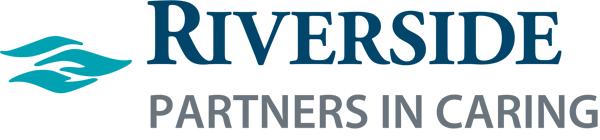 Please Consider Donating a Basket for the2023 Partners In Caring Mother’s Day Basket Auction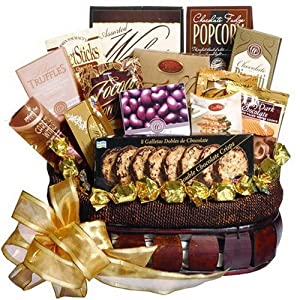 All proceeds benefit Riverside Healthcare Employees.If your department is intersted in donating a basket,  please contact Peggy Regas at ext 22502 or by email at pregas@rhc.net Or Colleen Wepprecht at ext 22718 or by email at cwepprecht@rhc.netPlease deliver all baskets/items to Nicole Burgess in the Foundation Office: Pavilion building beginning Thursday, May 4th between 8:00am – 5:00pm.  Include a description of the basket/item along with estimated value, name of department that donated and a contact name/number (on back of this flyer).  Baskets MUST be turned in by Noon on Tuesday, May 9th.Auction will take place Wednesday, May 10th in the South Lobby from 8am to 5pm with on-line bidding. 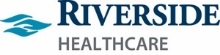 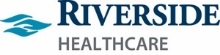 2023 Mother’s Day Basket Auction donation formName of Department/Donor Name:  __________________________________________Contact:  _________________________	Phone/Ext:  _________________________Description of basket/donation:  ______________________________________________________________________________________________________________________________________________________________________________________________________________________________________________________________________________________________________________________________________________________________________________________________________Estimated Value:  $__________*REMINDER:  Please deliver all items to Nicole Burgess in the Foundation office beginning Monday, May 8th anytime between 8:00 am – 5:00 pm.  
Baskets MUST be turned in by Noon on Tuesday, May 9th.  
Thank you for supporting Partners in Caring!(Contact Lynn Christian at ext. 37264 or by email at lchristian@rhc.net with any questions)